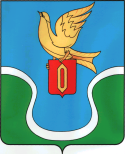                                            ГОРОДСКАЯ ДУМАМУНИЦИПАЛЬНОГО ОБРАЗОВАНИЯ«ГОРОДСКОЕ ПОСЕЛЕНИЕ            «ГОРОД ЕРМОЛИНО»	                                            КАЛУЖСКАЯ ОБЛАСТЬ                                                                       РЕШЕНИЕ« 20 »  января 2022 г.                                                                                       №  3«Об установлении денежного вознаграждения дружинникам ДНД»В соответствии  с  Федеральным законом № 131 – ФЗ от 06.10.2003 г.  «Об общих принципах организации местного самоуправления в Российской Федерации», Уставом муниципального  образования «Городское поселение «Город Ермолино», на основании обращения Главы администрации, Городская Дума МО «Городское поселение «Г. Ермолино».РЕШИЛА:1. Установить денежное вознаграждение дружинникам ДНД из расчета 200 рублей за каждый час.2. Поручить администрации муниципального образования «Городское поселение «Город Ермолино» внести соответствующие изменение в Постановление № 7 от 21.01.2016 «Об утверждении Положения об условиях и порядке выплат денежного вознаграждения в целях материального стимулирования народных дружинников народной дружины «Ермолино», участвующих в охране общественного порядка на территории муниципального образования «Городское поселение «Город Ермолино».3. Решение Городской Думы муниципального образования «Городское поселение «Город Ермолино» от 04.02.2021 № 11 «Об установлении денежного вознаграждения дружинникам ДНД» признать утратившим силу с момента принятия настоящего решения.4. Решение вступает в силу с момента его принятия, подлежит размещению на официальном сайте администрации в сети Интернет и опубликованию (обнародованию) в еженедельной газете «Уголок России» и распространяется на правоотношения возникшие с 01 января 2022 года.  Глава МО «Городское поселение                                       «Город   Ермолино»			                              	Е.А. Самокрутова Отп. 7 экз.3 – в дело 1 – админ. ГП «Г. Ермолино»1 – прокуратура1 – спец. по имуществу1-ДНД